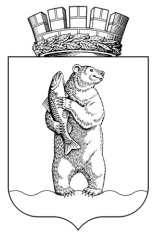 Администрациягородского округа АнадырьПОСТАНОВЛЕНИЕОт 24.05.2019	                                                                                                        № 401В соответствии с Бюджетным кодексом Российской Федерации, в целях реализации подпрограммы «Поддержка пищевой промышленности» Муниципальной программы «Поддержка и развитие основных секторов экономики городского округа Анадырь на 2019 – 2021 годы», утверждённой Постановлением Администрации городского округа Анадырь от 19.12.2018 года № 894, ПОСТАНОВЛЯЮ:1. Утвердить прилагаемый Порядок предоставления субсидий из бюджета городского округа Анадырь на финансовую поддержку производства мясной и молочной продукции в 2019 году.2. Определить Управление финансов, экономики и имущественных отношений Администрации городского округа Анадырь уполномоченным органом по предоставлению субсидий из бюджета городского округа Анадырь на финансовую поддержку производства мясной и молочной продукции. 3. Настоящее постановление опубликовать в газете «Крайний Север» и разместить на официальном информационно-правовом ресурсе городского округа Анадырь – WWW.NOVOMARIINSK.RU.4. Настоящее постановление распространяет свое действие на правоотношения, возникшие с 1 января 2019 года.25. Контроль за исполнением настоящего постановления возложить на заместителя Главы Администрации городского округа Анадырь - начальника Управления финансов, экономики и имущественных отношений Администрации городского округа Анадырь Тюнягину Ю.И.И.о. Главы  Администрации                                                                        Л.А. Николаев	                        	      УТВЕРЖДЕН              Постановлением Администрации городского округа Анадырь                                       от 24.05.2019 № 401                    ПОРЯДОК предоставления субсидий из бюджета городского округа Анадырь на финансовую поддержку производства мясной и молочной продукции в 2019 году1. Общие положения 1.1. Настоящий Порядок определяет общие положения, условия и порядок предоставления субсидии из бюджета городского округа Анадырь на финансовую поддержку производства мясной и молочной продукции (далее – субсидии, субсидия), а также требования  к отчетности и требования об осуществлении контроля за соблюдением условий, целей и порядка предоставления субсидий и ответственности за их нарушение.1.2. Субсидия предоставляется в целях повышения уровня обеспеченности  населения мясными и молочными продуктами питания местного производства, по доступной цене и безопасной по качеству.1.3. Субсидия предоставляется в рамках реализации подпрограммы «Поддержка пищевой промышленности» Муниципальной программы «Поддержка и развитие основных секторов экономики городского округа Анадырь на 2019 – 2021 годы», утвержденной Постановлением Администрации городского округа Анадырь от 19 декабря 2018 года № 894 (далее - подпрограмма МП).1.4. Предоставление субсидии осуществляется в пределах бюджетных ассигнований, предусмотренных в бюджете городского округа Анадырь на 2019 год и лимитов бюджетных обязательств, утвержденных Решением Совета депутатов городского округа Анадырь, в соответствии с  подпрограммой МП.1.5. Субсидия имеет заявительный характер и предоставляется из бюджета городского округа Анадырь по результатам рассмотрения заявок претендентов на получение субсидии - юридических лиц независимо от организационно-правовой формы и индивидуальных предпринимателей, осуществляющим производство мясной и молочной продукции на территории городского округа Анадырь (далее – Получатели субсидии).1.6. Субсидии предоставляются на возмещение производителю продукции части затрат, связанных с производством мясной и молочной продукции, и не  компенсируемых доходом от ее реализации, в том числе затрат на доставку сырья для производства мясной и молочной продукции в размере не более 80 процентов от суммы транспортных расходов  производителя продукции по доставке сырья от места закупки до места производства продукции в городском округе Анадырь.1.7. Главным распорядителем бюджетных средств, направляемых на предоставление субсидии, является Управление финансов, экономики и имущественных отношений Администрации городского округа Анадырь (далее - Управление). 2. Условия и порядок предоставления субсидий2.1. Информационное сообщение о сроках начала и окончания подачи заявок на предоставление субсидии из бюджета городского округа Анадырь на финансовую поддержку производства мясной и молочной продукции (далее – информационное сообщение) размещается в средствах массовой информации городского округа Анадырь и в сети Интернет на официальном информационно-правовом ресурсе городского округа Анадырь www.novomariinsk.ru.Срок окончания подачи заявок определяет Управление, который указывается в информационном сообщении.  Претендент имеет право обратиться в Управление за получением разъяснений в отношении документации в устной или письменной форме по адресу:689000, Чукотский автономный округ, г. Анадырь, ул. Рультытегина, д. 1.2.2. Претендент, с момента опубликования информационного сообщения о начале приема заявок, представляет в Управление следующие документы:1) заявление на получение субсидии по форме согласно Приложению 1 к настоящему Порядку;2) плановый расчет размера запрашиваемой субсидии на возмещение затрат, связанных с производством мясной и молочной продукции, по форме согласно Приложению 2 к настоящему Порядку;3) копии документов согласно перечню, приведенному в Приложении 3 к настоящему Порядку;4) кроме документов, указанных в пункте 2.2 настоящего раздела, Получатели субсидии могут по собственной инициативе представить документы согласно перечню, приведенному в Приложении 4 к настоящему Порядку, содержащие сведения, которые находятся в распоряжении государственных органов (организаций).В случае если документы, указанные в Приложении 4 к настоящему Порядку, не представлены Получателем субсидии по собственной инициативе, они запрашиваются Управлением в рамках межведомственного взаимодействия с государственными органами (организациями).Все копии прилагаемых к заявке документов должны быть заверены печатью и подписью Получателем субсидии.2.3. Порядок и сроки рассмотрения Управлением документов, указанных в подпункте 2.1. настоящего пункта:1) Управление в течение пяти рабочих дней рассматривает документы, проводит проверку документов на соответствие требованиям, установленным законодательством Российской Федерации, Чукотского автономного округа и настоящего Порядка;2) по результатам проверки принимает решение о предоставлении или отказе в предоставлении Получателю субсидии на производство мясной и молочной продукции; 3) в течение пяти рабочих дней с момента принятия решения направляет Получателю субсидии  уведомление о предоставлении или отказе в предоставлении финансовой поддержки производства мясной и молочной продукции с указанием основания для отказа. Отказ в предоставлении финансовой поддержки не является препятствием для повторной подачи документов при условии устранения оснований, вызвавших отказ;4) в течение пяти рабочих дней с момента принятия решения  о предоставлении субсидии, утверждает приказом Управления перечень производителей мясной и молочной продукции с финансовой поддержкой - получателей субсидий, по форме согласно Приложению 5 к настоящему Порядку;5) в течение пяти рабочих дней со дня издания приказа о предоставлении субсидии направляет Получателям субсидии подписанный и скрепленный печатью проект соглашения, в соответствии с типовой формой, установленной финансовым органом городского округа Анадырь.2.4. Основания для отказа получателю субсидии в предоставлении субсидии:несоответствие представленных получателем субсидии документов требованиям, определенным пунктом 2.2 настоящего Порядка, или непредставления (предоставления не в полном объеме) указанных документов;недостоверность представленной Получателем субсидии информации;иные основания для отказа, определенные действующим законодательством Российской Федерации.2.5. Предоставление субсидии на финансовую поддержку производства мясной и молочной продукции, осуществляется на условиях долевого финансирования за счет средств бюджета городского округа Анадырь, получаемых из окружного бюджета в виде субсидий (не менее 99%), а также средств местного бюджета, направляемых в порядке софинансирования расходных обязательств (не менее 1%).Расчёт затрат, подлежащих субсидированию, осуществляется без учёта налога на добавленную стоимость (НДС) для производителей мясной и молочной продукции, применяющих общую систему налогообложения и являющихся плательщиками НДС.2.6. В целях предоставления субсидии из бюджета городского округа Анадырь между Управлением и Получателем субсидии заключается Соглашение в соответствии с типовой формой, установленной приказом Управления финансов, экономики имущественных отношений Администрации городского округа Анадырь от 30 декабря 2016 года № 100.Условиями заключения соглашения между Управлением и Получателем  субсидии являются:согласие Получателя субсидии на осуществление Управлением и органами государственного финансового контроля проверок соблюдения Получателем субсидии условий, целей и порядка предоставления Субсидии;достижение Получателем субсидии показателя результативности;производство мясной и молочной продукции на территории городского округа Анадырь;наличие затрат на производство мясной и молочной продукции не компенсируемых доходом от их реализации;предоставление документов для получения субсидии, согласно п. 2.2 настоящего раздела;запрет приобретения Получателями субсидий – юридическими лицами за счет средств, полученных  из бюджета городского округа Анадырь, - иностранной  валюты, за исключением операций, осуществляемых в соответствии с валютным законодательством Российской Федерации при закупке (поставке) высокотехнологичного импортного оборудования, сырья и комплектующих изделий, а также связанных с достижением целей предоставления этих средств иных операций, определенных правовым актом.Управление в течение 10 рабочих дней со дня принятия решения о предоставлении Субсидии направляет Получателям субсидии подписанный и скрепленный печатью проект соглашения.2.7. Требования, которым должны соответствовать получатели субсидии на первое число месяца, предшествующего месяцу, в котором планируется заключение соглашения (либо принятие решения о предоставлении субсидии, если правовым актом, регулирующим предоставление субсидий в порядке возмещения затрат (недополученных доходов) в связи с производством (реализацией) товаров, выполнением работ, оказанием услуг, не предусмотрено заключение соглашения), или на иную дату, определенную правовым актом:у получателей субсидий должна отсутствовать неисполненная обязанность по уплате налогов, сборов, страховых взносов, пеней, штрафов, процентов, подлежащих уплате в соответствии с законодательством Российской Федерации о налогах и сборах (в случае, если такое требование предусмотрено правовым актом);у получателей субсидий должна отсутствовать просроченная задолженность по возврату в бюджет бюджетной системы Российской Федерации, из которого планируется предоставление субсидии в соответствии с правовым актом, субсидий, бюджетных инвестиций, предоставленных, в том числе в соответствии с иными правовыми актами, и иная просроченная задолженность перед бюджетом бюджетной системы Российской Федерации, из которого планируется предоставление субсидии в соответствии с правовым актом (в случае, если такие требования предусмотрены правовым актом);получатели субсидий - юридические лица не должны находиться в процессе реорганизации, ликвидации, банкротства, а получатели субсидий - индивидуальные предприниматели не должны прекратить деятельность в качестве индивидуального предпринимателя (в случае, если такое требование предусмотрено правовым актом);получатели субсидий не должны являться иностранными юридическими лицами, а также российскими юридическими лицами, в уставном (складочном) капитале которых доля участия иностранных юридических лиц, местом регистрации которых является государство или территория, включенные в утверждаемый Министерством финансов Российской Федерации перечень государств и территорий, предоставляющих льготный налоговый режим налогообложения и (или) не предусматривающих раскрытия и предоставления информации при проведении финансовых операций (оффшорные зоны) в отношении таких юридических лиц, в совокупности превышает 50 процентов;получатели субсидий не должны получать средства из соответствующего бюджета бюджетной системы Российской Федерации в соответствии с иными нормативными правовыми актами, муниципальными правовыми актами на цели предоставления субсидии.2.8. Управление ежеквартально, не позднее десятого рабочего дня после поступления средств субсидии из окружного бюджета, перечисляет субсидию на расчетные счета, открытые Получателем субсидии в учреждениях Центрального банка Российской Федерации или кредитных организациях.3. Требования к отчетности 3.1. Субсидия предоставляется Получателю субсидии по результатам производства мясной и молочной продукции за отчетный квартал.Для получения субсидии производитель мясной и молочной продукции:1) ежеквартально в срок до 20 числа месяца, следующего за отчётным кварталом, а за 4 квартал – до 5 декабря текущего года (предварительные), направляет в Управление:заявление о перечислении субсидии за отчетный период по форме согласно Приложению 6 к настоящему Порядку;заявку на перечисление субсидии на возмещение затрат, связанных с производством мясной и молочной продукции за отчетный период, по форме согласно Приложению 7 к настоящему Порядку;расчет размера субсидии на возмещение части затрат, связанных с доставкой сырья для производства мясной и молочной продукции за отчетный период, по форме к Приложению 7 настоящего Порядка;отчет о достижении (не достижении) значений показателей результативности использования субсидии по форме согласно приложению 9 к настоящему Порядку.2) По итогам отчетного года, в срок до 8 февраля текущего финансового года,  итоговые документы, указанные в подпункте 1 настоящего пункта.Все копии прилагаемых к заявке документов должны быть заверены печатью и подписью ответственного лица Получателя субсидии.Документы представляются в соответствии с учетными данными бухгалтерского учета за отчетный период.Управление имеет право запрашивать иные сведения, необходимые для предоставления субсидии.В случае отсутствия затрат на производство мясной и молочной продукции не компенсируемых доходом от его реализации за отчетный период, субсидия не предоставляется.3.2. При наличии замечаний по представленным документам Управление информирует Получателя субсидии о недоработках и назначает срок, не превышающий пяти рабочих дней, для их устранения, при этом перечисление субсидии приостанавливается до полного устранения замечаний.3.3. Управление может приостановить или прекратить предоставление субсидий в случаях:непредставления Получателем субсидии установленной отчётности;отсутствия затрат на производство мясной и молочной продукции не компенсируемых доходом от их реализации за отчетный период;прекращения производства мясной и молочной продукции.3.4. Управление в течение пяти рабочих дней осуществляет проверку представленных документов, и, в случае отсутствия замечаний, направляет в Департамент сельского хозяйства и продовольствия Чукотского автономного округа:заявку на перечисление субсидии из окружного бюджета бюджету городского округа Анадырь на финансовую поддержку производства мясной и молочной продукции по форме согласно Приложению 8 к настоящему Порядку;расчет размера субсидии на возмещение части затрат, связанных с доставкой сырья для производства мясной и молочной продукции за отчетный период, по  форме к Приложению 8 настоящего Порядка.3.5. В целях недопущения образования кредиторской задолженности на конец текущего года, Управление, в пределах бюджетных ассигнований, предусмотренных в бюджете городского округа Анадырь  на текущий финансовый год на цели, определенные настоящим Порядком, производит авансовый платеж за последний квартал текущего года на основании представленных документов, указанных в пункте 3.1 настоящего раздела.3.6. В случае превышения размера авансового платежа над размером фактически сложившейся суммы субсидии, разница между предварительно рассчитанной суммой субсидии и фактически сложившейся подлежит возврату в бюджет городского округа Анадырь в срок, установленный в подпункте 2 пункта 4.2 для представления документов по итогам года.В случае превышения фактически сложившейся суммы субсидии над размером авансового платежа, возмещение разницы между предварительно рассчитанной суммой субсидии и фактически сложившейся производится в первом квартале текущего финансового года, следующего за годом предоставления субсидии на основании итоговых документов, указанных в пункте 3.1 настоящего раздела, в пределах бюджетных ассигнований, предусмотренных в бюджете городского округа на текущий финансовый год на цели, определенные настоящим Порядком.4. Требования об осуществлении контроля за соблюдением условий, целей и порядка предоставления субсидии и ответственности за их нарушение4.1. Управление проводит проверку соблюдения условий, целей и порядка предоставления субсидии Получателем субсидии и имеет право запрашивать у Получателя субсидии дополнительные сведения и документацию, необходимые для проверки.4.2. В случае нарушения Получателем субсидии условий, целей и порядка предоставления Субсидии, в том числе установления факта предоставления Получателем субсидии документов, содержащих недостоверную информацию, повлёкшую необоснованное предоставление субсидии, полученные средства подлежат возврату в бюджет городского округа Анадырь.Возврат субсидий осуществляется в следующем порядке:1) Управление в течение 10 дней со дня выявления случая нарушения Получателем субсидии условий, целей и порядка предоставления Субсидии, направляет Получателю субсидии письменное уведомление об обнаруженном факте нарушения с указанием суммы возврата.2) Получатель субсидии в течение 20 дней со дня получения письменного уведомления обязан перечислить в бюджет городского округа Анадырь необоснованно поступившую сумму предоставленной ему Субсидии.4.3. Оценка результативности предоставления Субсидии осуществляется по итогам календарного года.В случае недостижения показателей результативности предоставления Субсидии, полученные средства подлежат возврату в бюджет городского округа Анадырь в части, пропорциональной величине не достижения показателей результативности предоставления субсидии, предусмотренных Соглашением.Возврат Субсидии осуществляется в следующем порядке:1) Управление в течение 10 дней со дня выявления случая, определенного настоящим пунктом, направляет Получателю субсидии письменное уведомление об обнаруженном факте нарушения.2) Получатель субсидии в течение 10 дней со дня получения письменного уведомления перечисляет в бюджет городского округа Анадырь Субсидию.4.4. Неиспользованный по состоянию на 1 января текущего финансового года остаток Субсидии подлежит возврату в доход бюджета городского округа Анадырь в срок, установленный в подпункте 2 пункта 4.2. путем перечисления денежных средств на лицевой счёт Управления, открытый в Управлении Федерального казначейства по Чукотскому автономному округу.В случае если неиспользованный остаток субсидии не перечислен в бюджет городского округа Анадырь, указанные средства подлежат взысканию в доход городского округа Анадырь в судебном порядке в соответствии с законодательством Российской Федерации. Наименование уполномоченного органа(адресат заявления)ЗАЯВЛЕНИЕна получение субсидииПрошу включить в перечень производителей мясной и молочной продукции на 2019 год для получения финансовой поддержки в форме субсидии на финансовую поддержку производства мясной, молочной продукции._____________________________________________________________________________________(наименование юридического лица (организации), Ф.И.О.)направляет документы для рассмотрения вопроса о предоставлении субсидии  в сумме  ________________________________________________________________ рублейСведения об организации (индивидуальном предпринимателе):(Дата регистрации юридического лица (индивидуального предпринимателя), основной государственный регистрационный номер, наименование органа, выдавшего  свидетельство  о  государственной регистрации)_____________________________________________________________________________________Юридический/почтовый адрес: _____________________________________________Телефон/факс: _______________________, e-mail: __________________________Руководитель: ____________________________________________________________                                                                                  (фамилия, имя, отчество  полностью)                                          (номер контактного телефона/факса, адрес электронной почты при наличии)Главный  бухгалтер _______________________________________________________                                                                                       фамилия, имя, отчество  полностью)                                          (номер контактного телефона/факса, адрес электронной почты при наличии)ИНН ___________________КПП ________________ОГРН_______________________Дата  государственной  регистрации  в качестве юридического лица или индивидуального предпринимателя _________________________________________Наименование   органа,   выдавшего   свидетельство   о государственной регистрации: _________________________________________________________В соответствии  с категориями, установленными статьей 4 Федерального закона  от  24 июля 2007  года № 209-ФЗ   «О  развитии  малого и среднего предпринимательства  в  Российской  Федерации»,  указать принадлежность к категории     субъектов    малого    и    среднего    предпринимательства (микропредприятие, малое или среднее предприятие)___________________________Заявитель является, / не является плательщиком налога на добавленную стоимость (не нужное зачеркнуть).Настоящим заявлением, организация (индивидуальный предприниматель)   подтверждает, что на  день  подачи  заявления  о предоставлении субсидии:осуществляет свою деятельность по производству мясной, молочной продукции на территории городского округа       Анадырь Чукотского автономного округа;не находится в  процессе реорганизации, ликвидации, банкротства и не имеет ограничения на осуществление хозяйственной деятельности;не является иностранным юридическим лицом, а также российским юридическим лицом, в уставном (складочном) капитале которых доля участия иностранных юридических лиц, местом регистрации которых является государство или территория, включенные в утверждаемый Министерством финансов Российской Федерации перечень государств и территорий, предоставляющих льготный налоговый режим налогообложения и (или) не предусматривающих раскрытия и предоставления информации при проведении финансовых операций (оффшорные зоны) в отношении таких юридических лиц, в совокупности превышает 50%;вся информация, содержащаяся в представленных документах или их копиях, является подлинной, и не возражает против доступа к ней лиц, участвующих в рассмотрении документов на предоставление Субсидии.В случае предоставления Субсидии организация (индивидуальный предприниматель) дает согласие на:осуществление Управлением финансов, экономики и имущественных отношений Администрации городского округа Анадырь Чукотского автономного округа и органом государственного финансового контроля проверок соблюдения организацией  (индивидуальным предпринимателем) условий, целей и порядка предоставления Субсидии;обработку, распространение и использование ее (его) персональных данных, а также иных данных, которые необходимы для предоставления настоящей Субсидии. Приложение:(указать полный перечень прилагаемых документов)Руководитель организации(индивидуальный предприниматель) _______________   _____________________                                                                                                                              (подпись)                                                 (Ф.И.О.)МП (заверяется при наличии печати)Дата  ___________Дата получения заявления  «_____»__________ 20___ г.         (заполняется ответственным лицом Управления финансов, экономики и имущественных отношений Администрации городского округа Анадырь Чукотского автономного округа, принявшим заявление)   ____________________   _________________   ___________________                             (должность)                                   (подпись)                           (Ф.И.О.)Плановый расчетразмера запрашиваемой субсидии на возмещение затрат, связанных с производством мясной и молочной продукции Форма к Приложению 2ПЛАНОВЫЙ РАСЧЁТ размера субсидии на возмещение части затрат, связанных с доставкой сырья для производства мясной и молочной продукциина___________ годМуниципальное образование: ____________________________________________________________________________________________________________<1> – в том числе НДС – для производителей продукции, не являющихся плательщиками налога на добавленную стоимость.Руководитель____________________________________________________             ___________________       ______________________________________                                              должность  	подпись                                расшифровка подписиИсполнитель                                                   МП____________________________________________________             ___________________       ______________________________________        __________________                                              должность  	подпись                                расшифровка подписи	телефонДатаПриложение 3к Порядку предоставления субсидий из бюджета городского округа Анадырь на финансовую поддержку производства мясной и молочной продукции                                                                                                          в 2019 годуПеречень
документов и сведений, представляемых в составе заявки на предоставление субсидии на возмещение затрат, связанных с производством мясной и молочной продукцииПеречень
документов, содержащих сведения, которые находятся в распоряжении государственных органов (организаций), и которые юридические лица и индивидуальные предприниматели могут по собственной инициативе представить в составе заявки на предоставление субсидии на возмещение  затрат, связанных с производством мясной и молочной продукцииПриложение 5к Порядку предоставления субсидии из бюджета городского округа Анадырь на финансовую поддержку производства мясной и молочной продукции в 2019 годуПЕРЕЧЕНЬ производителей мясной и (или) молочной продукции – получателей финансовой поддержки в 2019 году(наименование муниципального района или городского округа)1)  Указать принадлежность организации к категориям субъектов малого и  среднего  предпринимательства:  микропредприятие,  малое  предприятие, среднее предприятие.Руководитель Уполномоченного органа______________________________________                     ________________     _______________________________________________                        (должность)		                                               (подпись)	                                     (расшифровка подписи)
Приложение 6к Порядку предоставления субсидий из бюджета городского округа Анадырь на финансовую поддержку производства мясной и молочной продукции                                                                                                          в 2019 годуЗаявление
о перечислении субсидии ______________________________________________________________________________________________________(наименование юридического лица (организации), Ф.И.О. индивидуального предпринимателя)	В соответствии с заключенным Соглашением №_______ от ________________о предоставлении субсидии из средств бюджета городского округа Анадырь на возмещение затрат, связанных с производством мясной и молочной продукции, направляю документы для перечисления субсидии  в сумме  __________________________________________________________________рублей.Приложение к заявлению:(перечислить список прилагаемых документов)МП (заверяется при наличии печати)Дата ________________                                                                                                                                                                                                                                                                Приложение 7к Порядку предоставления субсидии из бюджета городского округа Анадырь на финансовую поддержку производства мясной и молочной продукции в 2019 годуЗАЯВКАна перечисление субсидии из бюджета городского округа Анадырь на финансовую поддержку производства мясной и молочной продукцииза ______________________  20__ года            								 (отчетный период – квартал) Руководитель________________________         ____________     ___________________               		                                (должность)				   (подпись)		(расшифровка подписи)Исполнитель________________________         ____________     ___________________               		                      (должность)				                     (подпись)		(расшифровка подписи)                       Форма к Приложению 7             РАСЧЁТ размера субсидии на возмещение части затрат, связанных с доставкой сырья для производства мясной и молочной продукции          за _____________________ 20__ года 				                                                                              (отчетный период - квартал)Муниципальное образование:  _________________________________________________________________________________________<1> – в том числе НДС – для производителей продукции, не являющихся плательщиками налога на добавленную стоимость.Руководитель________________________         ____________     ___________________               		                                (должность)				   (подпись)		(расшифровка подписи)Исполнитель________________________         ____________     ___________________               		                      (должность)				                     (подпись)		(расшифровка подписи) Приложение 8к Порядку предоставления субсидии из бюджета городского округа Анадырь на финансовую поддержку производства мясной и молочной продукции в 2019 годуЗАЯВКАна перечисление субсидии из окружного бюджета бюджетугородского округа Анадырь(наименование муниципального образования) на финансовую поддержку производства мясной и молочной продукции  за ______________________  20__ года            								 (отчетный период – квартал)		                                               Форма к Приложению 8РАСЧЁТ размера субсидии на возмещение части затрат, связанных с доставкой сырья для производства мясной и молочной продукции          за _____________________ 20__ года 				                                                                              (отчетный период - квартал)Муниципальное образование: __________________________________________________________________________________________<1> – в том числе НДС – для производителей продукции, не являющихся плательщиками налога на добавленную стоимость.Приложение 9к Порядку предоставления субсидий из бюджета городского округа Анадырь на финансовую поддержку производства мясной и молочной продукции в 2019 годуОТЧЕТО ДОСТИЖЕНИИ ЗНАЧЕНИЙ ПОКАЗАТЕЛЕЙ РЕЗУЛЬТАТИВНОСТИ ПРЕДОСТАВЛЕНИЯ СУБСИДИИНаименование Получателя _________________________________________________В соответствии с Соглашением от __________2019 г. № ___за отчетный финансовый год*- В случае не достижения значения показателя результативности предоставления субсидии – указать причиныОб утверждении Порядка предоставления субсидий из бюджета городского округа Анадырь на финансовую поддержку производства мясной и молочной продукции в 2019 году Приложение 1к Порядку предоставления субсидий из бюджета городского округа Анадырь на финансовую поддержку производства мясной и молочной продукции в 2019 годуПриложение 2к Порядку предоставления субсидии из бюджета городского округа Анадырь на финансовую поддержку производства мясной и молочной продукции в 2019 году№ п/пНаименование  мероприятияПлановый объём производства продукции / плановый объём доставки сырья, тоннВсего потребность в субсидии,рублей№ п/пНаименование  мероприятияПлановый объём производства продукции / плановый объём доставки сырья, тоннВсего потребность в субсидии,рублей12341.Производитель продукции ____________________________Производитель продукции ____________________________Производитель продукции ____________________________Субсидия на финансовую поддержку производства мясной и молочной продукции, в том числе: Хна возмещение части затрат на доставку сырья для производства мясной и молочной  продукции Итого по Производителю продукцииРуководитель____________________________________________________             ___________________       ______________________________________                                              должность  	подпись                                расшифровка подписиИсполнитель                                                   МП____________________________________________________             ___________________       ______________________________________        __________________                                              должность  	подпись                                расшифровка подписи	телефонДатаРуководитель____________________________________________________             ___________________       ______________________________________                                              должность  	подпись                                расшифровка подписиИсполнитель                                                   МП____________________________________________________             ___________________       ______________________________________        __________________                                              должность  	подпись                                расшифровка подписи	телефонДатаРуководитель____________________________________________________             ___________________       ______________________________________                                              должность  	подпись                                расшифровка подписиИсполнитель                                                   МП____________________________________________________             ___________________       ______________________________________        __________________                                              должность  	подпись                                расшифровка подписи	телефонДатаРуководитель____________________________________________________             ___________________       ______________________________________                                              должность  	подпись                                расшифровка подписиИсполнитель                                                   МП____________________________________________________             ___________________       ______________________________________        __________________                                              должность  	подпись                                расшифровка подписи	телефонДатаРуководитель____________________________________________________             ___________________       ______________________________________                                              должность  	подпись                                расшифровка подписиИсполнитель                                                   МП____________________________________________________             ___________________       ______________________________________        __________________                                              должность  	подпись                                расшифровка подписи	телефонДата№ п/пНаименованиепроизводителя продукцииПлановый объём закупки сырья для производства мясной и  молочной продукции, тоннПрогнозная сумма транспортных расходов по доставке<1>,рублейВсего потребность в субсидии(гр.4 * 80%), рублей№ п/пНаименованиепроизводителя продукцииПлановый объём закупки сырья для производства мясной и  молочной продукции, тоннПрогнозная сумма транспортных расходов по доставке<1>,рублейВсего потребность в субсидии(гр.4 * 80%), рублей12345Всего № п/пНаименование документа1.Для юридических лиц1.1.Копия документа о назначении руководителя на должность, заверенная подписью руководителя и печатью (при наличии печати)1.2.Копия уведомления кредитной организации об открытии расчетного счета, заверенная подписью руководителя и печатью (при наличии печати)1.3.Копия договора (договоров), подтверждающая осуществление сделки купли-продажи сырья для производства мясной и молочной продукции, заверенная подписью руководителя и печатью (при наличии печати)1.4.Копии счетов-фактур, товарно-транспортных накладных, платежных и иных документов, подтверждающих фактическую оплату транспортных услуг и доставку сырья, заверенных подписью руководителя и печатью (при наличии печати)2.Для индивидуальных предпринимателей2.1.Копия содержащих информацию страниц документа, удостоверяющего личность индивидуального предпринимателя, заверенная подписью индивидуального предпринимателя и печатью (при наличии печати)2.2.Копия уведомления кредитной организации об открытии расчетного счета, заверенная подписью индивидуального предпринимателя и печатью (при наличии печати)2.3.Копия договора (договоров), подтверждающая осуществление сделки купли-продажи сырья для производства мясной и молочной продукции, заверенная подписью индивидуального предпринимателя и печатью (при наличии печати)2.4.Копии счетов-фактур, товарно-транспортных накладных, платежных и иных документов, подтверждающих фактическую оплату транспортных услуг и доставку сырья, заверенных подписью индивидуального предпринимателя и печатью (при наличии печати)Приложение 4к Порядку предоставления субсидийиз бюджета городского округа Анадырь  на финансовую поддержку производства мясной и молочной продукции в 2019 году№ п/пНаименование документа1.Для юридических лиц1.1.Справка территориального органа Федеральной налоговой службы, подтверждающая отсутствие сведений о прекращении деятельности юридического лица, а также содержащая сведения о том, что юридичекое лицо находится (не находится) в процессе реорганизации или ликвидации, имеет (не имеет) ограничений на осуществление хозяйственной деятельности, что в отношении юридического лица возбуждено (не возбуждено) производство по делу о несостоятельности (банкротстве)1.2.Справка территориального органа Федеральной налоговой службы по состоянию на первое число месяца, предшествующего месяцу, в котором планируется заключение соглашения о предоставлении субсидии, подтверждающая отсутствие у юридического лица задолженности по уплате налогов, сборов и иных обязательных платежей в бюджеты бюджетной системы Российской Федерации, срок исполнения по которым наступил в соответствии с законодательством Российской Федерации2.Для индивидуальных предпринимателей2.1.Справка территориального органа Федеральной налоговой службы, подтверждающая отсутствие сведений о прекращении деятельности индиивдуального предпринимателя, а также содержащая сведения о том, что индивидуальный предприниматель имеет (не имеет) ограничений на осуществление хозяйственной деятельности, что в отношении индивидуального предпринимателя возбуждено (не возбуждено) производство по делу о несостоятельности (банкротстве)2.2.Справка территориального органа Федеральной налоговой службы по состоянию на первое число месяца, предшествующего месяцу, в котором планируется заключение соглашения о предоставлении субсидии, подтверждающая отсутствие у индивидуального предпринимателя задолженности по уплате налогов, сборов и иных обязательных платежей в бюджеты бюджетной системы Российской Федерации, срок исполнения по которым наступил в соответствии с законодательством Российской Федерации№ п/пНаименование производителя мясной и  (или) молочной продукцииНаселенный пункт, на территории которого осуществляется реализации мясной и (или) молочной продукции Юридический адресФ.И.О. руководителя, главного бухгалтера, контактные телефоныСвидетельство государственной регистрации (дата, серия, ОГРН)Выписка из ЕГРЮЛ / ЕГРИП              (дата и номер) Статус производителя мясной  и (или) молочной продукции в соответствии со  ст.4 ФЗ от 24.07.2007 N 209-ФЗ 1)12356789(должность руководителя организации, индивидуальный предприниматель)(подпись)(расшифровка подписи)№ п/пНаименованиеПроизводителя продукцииОбъём произведенной мясной и молочной продукции, тоннФактический объём закупки сырья для производства мясной и (или) молочной продукции, тоннФактическая сумма транспортных расходов по доставке сырья,рублейВсего(гр. 5 *80%)рублей123356Всего № п/пНаименованиеПроизводителя продукцииФактический объём закупки сырья для производства мясной и (или) молочной продукции, тФактическая сумма транспортных расходов по доставке сырья,рублейВсего(гр. 4 *80%)рублейВсего(гр. 4 *80%)рублейВсего(гр. 4 *80%)рублей№ п/пНаименованиеПроизводителя продукцииФактический объём закупки сырья для производства мясной и (или) молочной продукции, тФактическая сумма транспортных расходов по доставке сырья,рублей№ п/пНаименованиеПроизводителя продукцииФактический объём закупки сырья для производства мясной и (или) молочной продукции, тФактическая сумма транспортных расходов по доставке сырья,рублей1234Всего № п/п№ п/пНаименование   производителя продукцииНаименование   производителя продукцииНаименование   производителя продукцииПлановый объём доставки  сырья,тоннПлановый объём доставки  сырья,тоннВсего потребность в субсидии<1>,рублейВсего потребность в субсидии<1>,рублейв том числе за счет средств:в том числе за счет средств:в том числе за счет средств:в том числе за счет средств:№ п/п№ п/пНаименование   производителя продукцииНаименование   производителя продукцииНаименование   производителя продукцииПлановый объём доставки  сырья,тоннПлановый объём доставки  сырья,тоннВсего потребность в субсидии<1>,рублейВсего потребность в субсидии<1>,рублейокружного бюджета (гр.4*(1 - Дn / 100)),рублейокружного бюджета (гр.4*(1 - Дn / 100)),рублейместного бюджета (гр.4* Дn %),рублейместного бюджета (гр.4* Дn %),рублей1122233445566Всего по муниципальному образованиюВсего по муниципальному образованиюВсего по муниципальному образованию<1> - плановый расчет размера субсидии рассчитывается  на  основании  прогнозных показателей производителя продукции 1 раз в год по прилагаемой форме.<1> - плановый расчет размера субсидии рассчитывается  на  основании  прогнозных показателей производителя продукции 1 раз в год по прилагаемой форме.<1> - плановый расчет размера субсидии рассчитывается  на  основании  прогнозных показателей производителя продукции 1 раз в год по прилагаемой форме.<1> - плановый расчет размера субсидии рассчитывается  на  основании  прогнозных показателей производителя продукции 1 раз в год по прилагаемой форме.<1> - плановый расчет размера субсидии рассчитывается  на  основании  прогнозных показателей производителя продукции 1 раз в год по прилагаемой форме.<1> - плановый расчет размера субсидии рассчитывается  на  основании  прогнозных показателей производителя продукции 1 раз в год по прилагаемой форме.<1> - плановый расчет размера субсидии рассчитывается  на  основании  прогнозных показателей производителя продукции 1 раз в год по прилагаемой форме.<1> - плановый расчет размера субсидии рассчитывается  на  основании  прогнозных показателей производителя продукции 1 раз в год по прилагаемой форме.<1> - плановый расчет размера субсидии рассчитывается  на  основании  прогнозных показателей производителя продукции 1 раз в год по прилагаемой форме.<1> - плановый расчет размера субсидии рассчитывается  на  основании  прогнозных показателей производителя продукции 1 раз в год по прилагаемой форме.<1> - плановый расчет размера субсидии рассчитывается  на  основании  прогнозных показателей производителя продукции 1 раз в год по прилагаемой форме.<1> - плановый расчет размера субсидии рассчитывается  на  основании  прогнозных показателей производителя продукции 1 раз в год по прилагаемой форме.<1> - плановый расчет размера субсидии рассчитывается  на  основании  прогнозных показателей производителя продукции 1 раз в год по прилагаемой форме.Руководитель Уполномоченного органаРуководитель Уполномоченного органаРуководитель Уполномоченного органаРуководитель Уполномоченного органаРуководитель Уполномоченного органа             ___________             ___________             ___________             ___________должностьдолжностьдолжностьподписьподписьподписьподписьрасшифровка подписирасшифровка подписирасшифровка подписирасшифровка подписиИсполнительИсполнительМП            ___________            ___________            ___________            ___________     _____________     _____________должность должность должность подписьподписьподписьподписьрасшифровка подписирасшифровка подписирасшифровка подписирасшифровка подписиТелефонТелефонДатаДата№ п/пНаименованиепроизводителя продукцииПлановый объём  доставки сырья для производства мясной и  молочной продукции, тоннПрогнозная сумма транспортных расходов по доставке<1>,рублейВсего потребность в субсидии(гр.4 * 80%), рублейв том числе за счет средств:в том числе за счет средств:№ п/пНаименованиепроизводителя продукцииПлановый объём  доставки сырья для производства мясной и  молочной продукции, тоннПрогнозная сумма транспортных расходов по доставке<1>,рублейВсего потребность в субсидии(гр.4 * 80%), рублейокружного бюджета (гр.5*(1 - Дn / 100)),рублейместного бюджета (гр.5* Дn %),рублей1234567Всего по муниципальному образованиюРуководитель Уполномоченного органаРуководитель Уполномоченного органа             ___________             ___________должностьподписьподписьрасшифровка подписирасшифровка подписи№ п/пПоказатель установленный СоглашениемПлановое значение показателя результативности предоставления субсидииФактическое значение показателя результативности предоставления субсидии Примечание*1Объем производства мясной продукции, тонн2.Объем производства молочной продукции, тоннРуководитель__________________________Руководитель__________________________________________должностьподписьрасшифровка подписирасшифровка подписиИсполнитель                          Исполнитель                          ________________Телефон______________Телефон______________